青森県景気ウォッチャー調査（平成３０年４月期）調査期間	平成３０年４月２日～４月１６日	回答率９７％良くなっている↑↑変わらない↓↓悪くなっている景気現状判断DIの推移・今後の先行き判断DI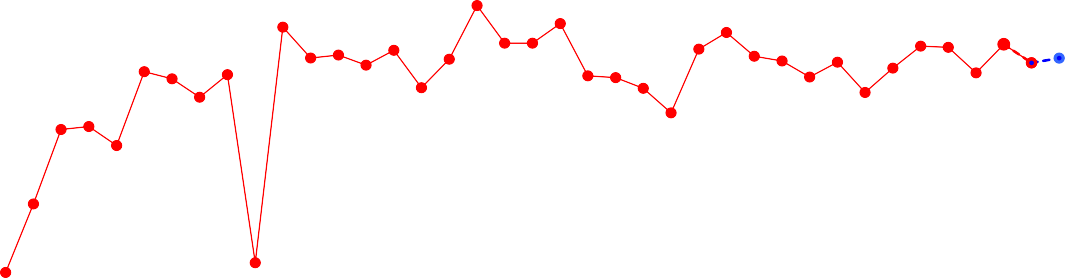 平成３０年４月青森県企画政策部統計分析課-1-２．県全体の動向（１）３カ月前と比べた景気の現状判断①ＤＩ３カ月前と比べた景気の現状判断DI（県全体）80	80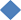 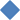 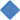 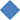 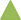 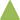 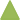 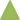 70	7060	6050	5040	4030	3020	20合計	家計関連	企業関連	雇用関連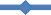 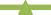 ３カ月前と比べた景気の現状判断DI（県全体の家計関連の内訳）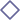 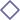 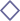 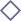 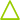 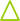 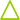 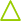 4月		7月		10月		1月		4 月 平成29年	平成29年	平成29年	平成30年	平成30年小売	飲食	サービス	住宅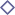 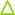 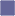 ②回答別構成比（％）３カ月前と比べた景気の現状判断 回答別構成比（県全体）（％）2.0	3.0	0.0	1.0	2.1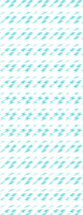 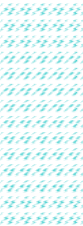 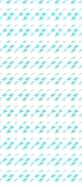 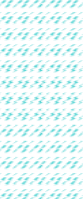 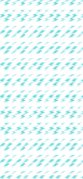 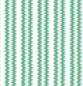 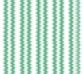 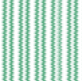 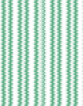 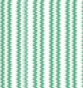 良くなっているやや良くなっている変わらない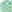 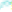 やや悪くなっている悪くなっている平成29年4月平成29年7月平成29年10月平成30年1月平成30年4月（２）３カ月後の景気の先行き判断①ＤＩ３カ月後の景気の先行き判断DI（県全体）80	80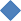 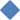 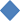 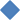 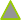 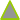 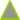 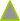 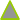 70	7060	6050	5040	4030	3020	20３カ月後の景気の先行き判断DI（県全体の家計関連の内訳）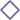 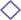 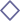 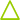 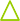 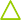 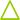 合計	家計関連	企業関連	雇用関連	小売	飲食	サービス	住宅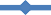 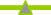 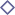 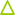 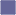 ②回答別構成比（％）３カ月後の景気の先行き判断 回答別構成比（県全体）（％）5.1	2.0	1.0	1.0	1.0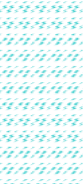 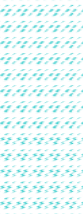 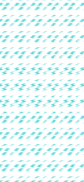 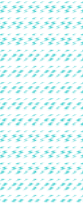 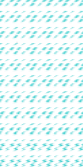 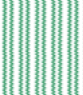 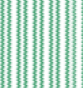 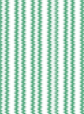 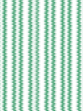 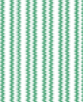 良くなるやや良くなる変わらないやや悪くなる悪くなる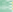 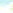 平成29年4月平成29年7月平成29年10月平成30年1月平成30年4月３．地区別の動向（１）３カ月前と比べた景気の現状判断＜地区別＞①ＤＩ３カ月前と比べた景気の現状判断DI（地区別）7060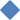 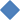 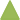 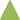 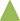 504030東青	津軽	県南	下北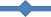 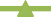 ②地区別回答構成比（％）３カ月前と比べた景気の現状判断 地区別回答構成比（％）0.0	0.0	0.00.0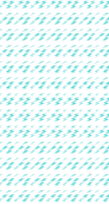 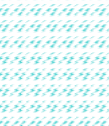 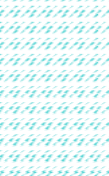 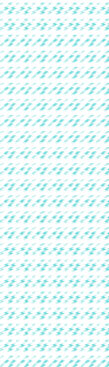 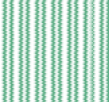 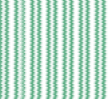 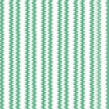 良くなっている90.0やや良くなっている変わらないやや悪くなっている悪くなっている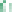 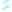 3.63.30.0東青	津軽	県南	下北＜東青地区＞①ＤＩ３カ月前と比べた景気の現状判断DI（東青地区）90	9070	70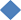 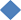 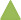 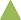 50	5030	3010	10合計	家計関連	企業関連	雇用関連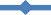 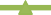 ３カ月前と比べた景気の現状判断DI（東青地区の家計関連の内訳）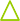 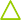 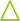 小売	飲食	サービス	住宅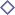 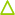 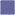 ②回答別構成比（％）３カ月前と比べた景気の現状判断 回答別構成比（東青地区）（％）6.7	3.3	0.0	0.0	0.0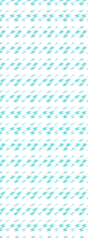 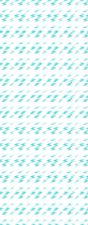 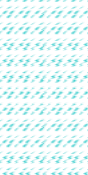 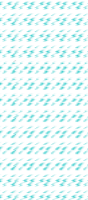 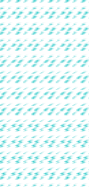 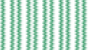 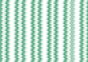 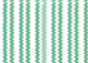 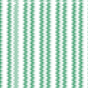 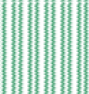 良くなっているやや良くなっている変わらない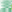 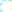 3.33.3	3.6やや悪くなっている悪くなっている平成29年4月平成29年7月平成29年10月平成30年1月平成30年4月＜津軽地区＞①ＤＩ３カ月前と比べた景気の現状判断DI（津軽地区）90	9070	70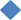 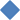 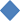 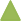 50	5030	3010	10合計	家計関連	企業関連	雇用関連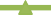 ３カ月前と比べた景気の現状判断DI（津軽地区の家計関連の内訳）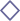 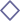 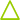 小売	飲食	サービス	住宅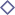 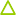 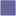 ②回答別構成比（％）３カ月前と比べた景気の現状判断 回答別構成比（津軽地区）（％）0.0	6.7	0.0	0.0	6.9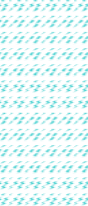 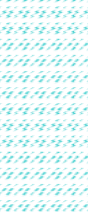 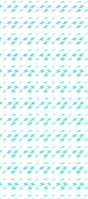 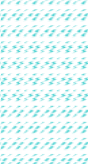 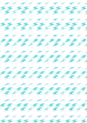 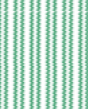 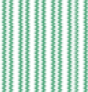 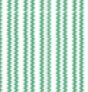 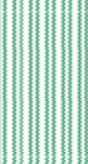 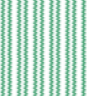 良くなっている3.4	0.0	3.3やや良くなっている変わらないやや悪くなっている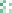 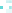 悪くなっている平成29年4月平成29年7月平成29年10月平成30年1月平成30年4月＜県南地区＞①ＤＩ３カ月前と比べた景気の現状判断DI（県南地区）90	9070	70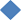 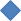 50	5030	3010	10合計	家計関連	企業関連	雇用関連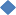 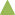 ３カ月前と比べた景気の現状判断DI（県南地区の家計関連の内訳）小売	飲食	サービス	住宅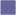 ②回答別構成比（％）３カ月前と比べた景気の現状判断 回答別構成比（県南地区）（％）0.0	0.0	0.0	3.3	0.0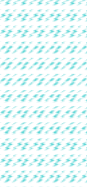 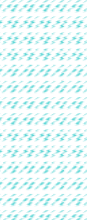 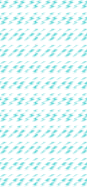 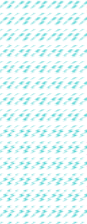 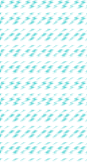 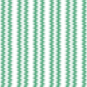 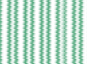 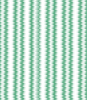 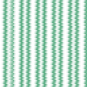 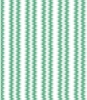 良くなっているやや良くなっている変わらない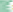 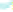 やや悪くなっている悪くなっている0.0	3.4	0.0	3.3	3.3平成29年4月平成29年7月平成29年10月平成30年1月平成30年4月＜下北地区＞（参考）①ＤＩ３カ月前と比べた景気の現状判断DI（下北地区）90	9070	70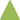 50	5030	3010	10合計	家計関連	企業関連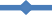 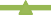 ３カ月前と比べた景気の現状判断DI（下北地区の家計関連の内訳）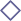 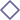 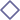 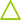 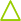 小売	飲食	サービス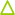 ②回答別構成比（％）３カ月前と比べた景気の現状判断 回答別構成比（下北地区）（％）0.0	0.0	0.0	0.0	00..00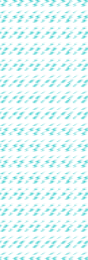 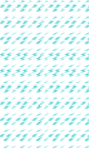 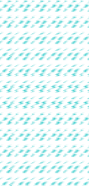 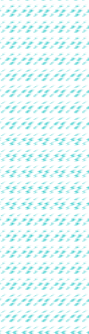 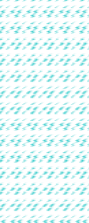 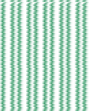 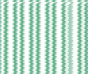 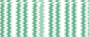 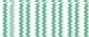 良くなっているやや良くなっている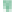 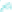 0.0	0.0	0.0	0.0	0.0平成29年4月平成29年7月平成29年10月平成30年1月平成30年4月（２）３カ月後の景気の先行き判断＜地区別＞①ＤＩ３カ月後の景気の先行き判断DI（地区別）7060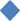 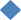 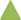 50403020東青	津軽	県南	下北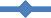 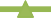 ②地区別回答構成比（％）３カ月後の景気の先行き判断 地区別回答構成比（％）0.0	3.4	0.0	0.0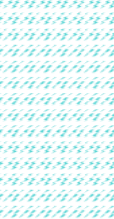 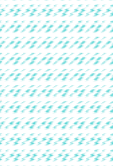 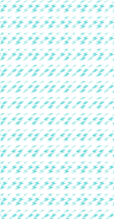 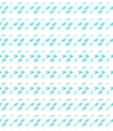 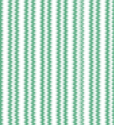 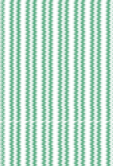 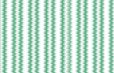 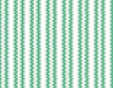 東青	津軽	県南	下北良くなるやや良くなる変わらないやや悪くなる悪くなる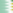 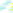 ＜東青地区＞①ＤＩ３カ月後の景気の先行き判断DI（東青地区）9070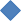 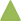 503010合計	家計関連	企業関連	雇用関連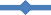 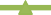 ３カ月後の景気の先行き判断DI（東青地区の家計関連の内訳）90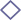 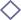 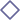 70503010小売	飲食	サービス	住宅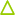 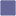 ②回答別構成比（％）３カ月後の景気の先行き判断 回答別構成比（東青地区）（％）6.7	3.3	3.3	3.3	0.0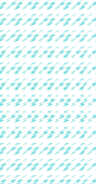 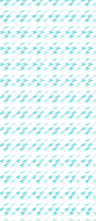 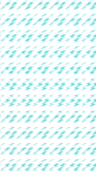 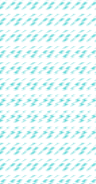 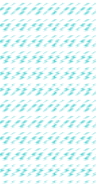 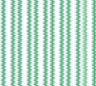 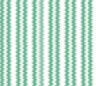 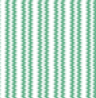 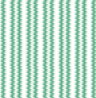 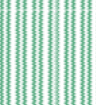 3.3	3.3	3.3	3.3	3.6良くなるやや良くなる変わらないやや悪くなる悪くなる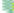 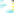 平成29年4月平成29年7月平成29年10月平成30年1月平成30年4月＜津軽地区＞①ＤＩ３カ月後の景気の先行き判断DI（津軽地区）90	9070	70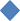 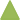 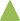 50	5030	3010	10合計	家計関連	企業関連	雇用関連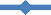 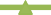 ３カ月後の景気の先行き判断DI（津軽地区の家計関連の内訳）小売	飲食	サービス	住宅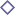 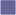 ②回答別構成比（％）３カ月後の景気の先行き判断 回答別構成比（津軽地区）（％）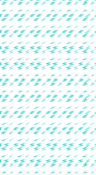 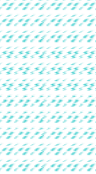 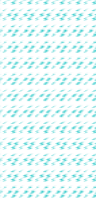 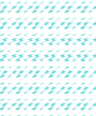 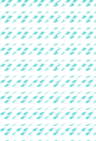 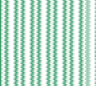 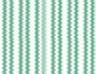 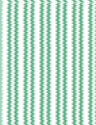 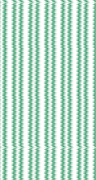 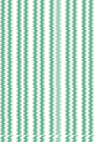 3.3	3.3	3.3良くなるやや良くなる変わらないやや悪くなる悪くなる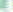 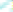 平成29年4月平成29年7月平成29年10月平成30年1月平成30年4月＜県南地区＞①ＤＩ３カ月後の景気の先行き判断DI（県南地区）90	9070	70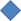 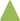 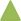 50	5030	3010	10合計	家計関連	企業関連	雇用関連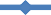 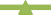 ３カ月後の景気の先行き判断DI（県南地区の家計関連の内訳）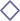 小売	飲食	サービス	住宅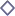 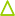 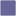 ②回答別構成比（％）３カ月後の景気の先行き判断 回答別構成比（県南地区）（％）0.0	0.0	0.0	0.0	0.0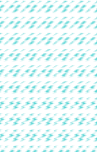 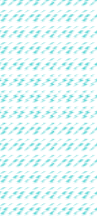 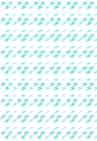 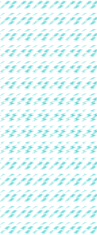 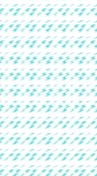 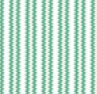 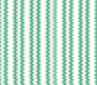 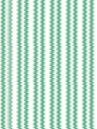 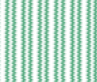 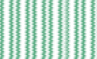 良くなるやや良くなる変わらないやや悪くなる悪くなる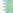 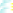 3.3	3.4	3.3	3.3	3.3平成29年4月平成29年7月平成29年10月平成30年1月平成30年4月＜下北地区＞（参考）①ＤＩ３カ月後の景気の先行き判断DI（下北地区）9070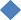 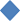 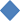 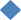 503010合計	家計関連	企業関連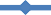 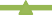 ３カ月後の景気の先行き判断DI（下北地区の家計関連の内訳）9070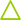 503010小売	飲食	サービス②回答別構成比（％）３カ月後の景気の先行き判断 回答別構成比（下北地区）（％）0.0	0.0	0.0	00..00	0.0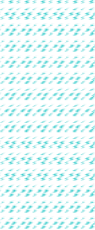 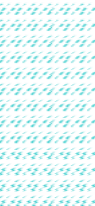 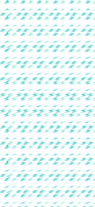 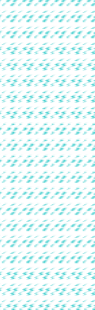 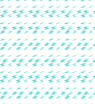 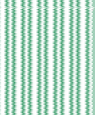 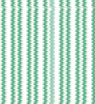 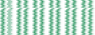 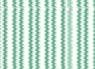 0.0良くなるやや良くなる変わらないやや悪くなる悪くなる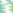 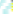 平成29年4月0.0平成29年7月平成29年10月0.0平成30年1月平成30年4月４．判断理由（１）景気の現状判断理由（２）景気の先行き判断理由５．参考（参考１）景気の現状判断①ＤＩ景気の現状判断DI（県全体）80	80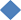 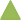 70	7060	6050	5040	4030	3020	20合計	家計関連	企業関連	雇用関連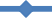 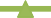 景気の現状判断DI（県全体の家計関連の内訳）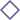 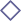 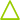 小売	飲食	サービス	住宅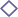 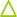 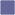 ②回答別構成比（％）景気の現状判断回答別構成比(県全体)（％）0.0	0.0	2.0	2.0	2.1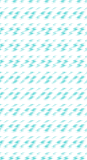 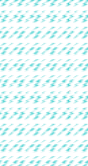 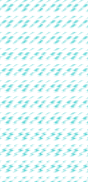 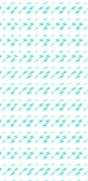 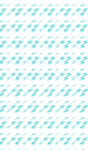 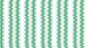 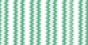 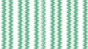 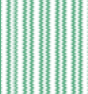 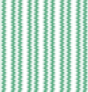 良いやや良い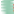 どちらとも言えない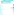 やや悪い悪い平成29年4月平成29年7月平成29年10月平成30年1月平成30年4月③地区別ＤＩ景気の現状判断DI（地区別）80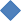 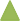 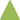 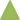 706050403020東青	津軽	県南	下北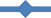 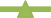 (参考２） その他自由意見—  22 －1．調査の目的青森県景気ウォッチャー調査について統計データには表れないきめ細かな生活実感のある情報を収集し、県内景気動向判断の基礎資料とする。調査の範囲県内を東青地区、津軽地区、県南地区、下北地区の4地区に分け、各地域における経済活動の動向を敏感に観察できる業種の中からおよそ30業種を選定し、そこに従事する100名を調査      客体とする。○地域別・分野別の客体数○分野別の業種・職種調査事項①	３カ月前と比べた景気の現状判断とその理由②	３カ月後の景気の先行き判断とその理由参考1	景気の現状判断参考2	その他自由意見調査期日等四半期に一度（1月、4月、7月、10月）実施し、翌月初旬に公表。2．ＤＩの算出方法景気ウォッチャー調査におけるDI(ディフュージョン・インデックス)は、景気ウォッチャーによる景気の現状・先行き判断を示す指標で、以下の方法により算出している。景気の現状または先行きに対する5段階の判断にそれぞれ以下の点数を与え、これらに各判断の構成比（％）を乗じ算出する。※	回答者全員が(景気は)「変わらない」と回答した場合、DIは50となるため、50が景気の方向性をあらわす目安となる。（本調査についてのお問い合わせ先）〒030-8570	青森県企画政策部統計分析課 統計情報分析グループＴＥＬ	017-734-9166（直通）	ＦＡＸ	017-734-8038-23-概	況４月期の景気の現状判断ＤＩは４８．２と、２期ぶりで５０を下回った。先行き判断ＤＩは、現状判断ＤＩと比べて０．８ポイント増加の４９．０となった。１．結果概要※設問によっては、無回答の場合もあり、設問毎の調査客体数は100とならない場合もある。（１）３カ月前と比べた景気の現状判断ＤＩ① 県全体の動向前期調査と比べると、「良くなっている」が１．１ポイント増加、「やや良くなっている」が４．６ポイント減少、「変わらない」が５．１ポイント減少、「やや悪くなっている」が７．５ポイント増加、「悪くなっている」が１．２ポイント増加により、全体では３．１ポイント減少の４８．２となり、景気の横ばいを示す５０を２期ぶりで下回った。判断理由では、インバウンド客の増加、経済活動の活性化、賃金・所得の向上などのプラス面がある一方で、人件費を始めとするコストの上昇、客購入単価の減少などといったマイナス面をあげる声があった。② 分野別の動向前期調査と比べて、家計関連全体で３．１ポイント減少、企業関連で１．４ポイント減少、雇用関連で７．１ポイント減少した。③ 地区別の動向前期調査と比べて、東青地区、津軽地区、県南地区で減少したが、下北地区では５．０ポイント増加した。全ての地区において、景気の横ばいを示す５０を下回った。（２）３カ月後の景気の先行き判断ＤＩ① 県全体の動向前期調査と比べると、「良くなる」が増減なし、「やや良くなる」が２．５ポイント減少、「変わらない」が９．２ポイント減少、「やや悪くなる」が１０．６ポイント増加、「悪くなる」が１．２ポイント増加により、全体では３．８ポイント減少の４９．０となり、景気の横ばいを示す５０を５期ぶりに下回った。判断理由では、さくらまつり等のイベントや観光シーズンの到来、消費活動の活発化への期待等によるプラス面をあげる声があった一方で、人手不足や人件費高騰、各種値上げ等を懸念する声があった。② 分野別の動向前期調査と比べて、家計関連全体で４．１ポイント減少、企業関連で２．８ポイント減少、雇用関連で３．６ポイント減少した。特に家計関連の飲食及び住宅で大きく減少した。③ 地区別の動向前期調査と比べて、全ての地区でポイントが減少した。東青、津軽地区では景気の横ばいを示す５０を上回ったが、県南、下北地区では５０を下回った。ｎ=97平成29年平成29年平成29年平成30年平成30年前期調査4月7月10月1月4月との差合	計合	計合	計51.050.846.551.348.2▲ 3.1家計関連家計関連49.749.342.750.747.6▲ 3.1小売50.045.841.750.944.0▲ 6.9飲食50.052.333.350.052.12.1サービス44.450.946.350.046.3▲ 3.7住宅70.854.250.054.262.58.3企業関連企業関連54.252.862.551.450.0▲ 1.4雇用関連雇用関連57.160.746.457.150.0▲ 7.1平成29年4月平成29年7月平成29年10月平成30年1月平成30年4月前期調査との差良くなっている2.03.00.01.02.11.1やや良くなっている22.219.221.027.322.7▲ 4.6変わらない55.658.648.051.546.4▲ 5.1やや悪くなっている18.216.227.016.223.77.5悪くなっている2.03.04.04.05.21.2ｎ97平成29年平成29年平成29年平成30年平成30年前期調査4月7月10月1月4月との差合	計合	計合	計52.851.551.852.849.0▲ 3.8家計関連家計関連50.751.049.352.748.6▲ 4.1小売49.249.250.055.248.3▲ 6.9飲食47.752.347.956.347.9▲ 8.4サービス50.954.647.247.249.11.9住宅62.541.758.358.350.0▲ 8.3企業関連企業関連55.650.058.352.850.0▲ 2.8雇用関連雇用関連67.960.760.753.650.0▲ 3.6平成29年4月平成29年7月平成29年10月平成30年1月平成30年4月前期調査との差良くなる5.12.01.01.01.00.0やや良くなる25.323.230.029.326.8▲ 2.5変わらない48.556.648.053.544.3▲ 9.2やや悪くなる18.215.217.012.122.710.6悪くなる3.03.04.04.05.21.2ｎ=97平成29年平成29年平成29年平成30年平成30年前期調査4月7月10月1月4月との差合	計合	計合	計51.050.846.551.348.2▲ 3.1東青東青51.749.242.549.249.1▲ 0.1津軽津軽50.955.048.354.347.4▲ 6.9県南県南49.247.450.853.348.3▲ 5.0下北下北55.052.540.042.547.55.0東青津軽県南下北良くなっている0.06.90.00.0やや良くなっている25.024.126.70.0変わらない50.031.043.390.0やや悪くなっている21.427.626.710.0悪くなっている3.610.33.30.0ｎ=28平成29年平成29年平成29年平成30年平成30年前期調査4月7月10月1月4月との差合	計合	計合	計51.749.242.549.249.1▲ 0.1家計関連家計関連50.048.939.148.947.8▲ 1.1小売41.744.438.944.450.05.6飲食75.075.033.366.766.70.0サービス44.447.236.144.438.9▲ 5.5住宅75.037.562.562.550.0▲ 12.5企業関連企業関連50.050.056.350.050.00.0雇用関連雇用関連66.750.050.050.062.512.5平成29年4月平成29年7月平成29年10月平成30年1月平成30年4月前期調査との差良くなっている6.73.30.00.00.00.0やや良くなっている13.316.716.723.325.01.7変わらない63.360.046.753.350.0▲ 3.3やや悪くなっている13.313.326.720.021.41.4悪くなっている3.36.710.03.33.60.3ｎ=29平成29年平成29年平成29年平成30年平成30年前期調査4月7月10月1月4月との差合	計合	計合	計50.955.048.354.347.4▲ 6.9家計関連家計関連50.053.444.357.148.8▲ 8.3小売58.352.847.265.637.5▲ 28.1飲食37.558.333.358.350.0▲ 8.3サービス40.646.946.950.053.13.1住宅62.575.037.550.075.025.0企業関連企業関連50.054.266.745.841.7▲ 4.1雇用関連雇用関連62.575.037.550.050.00.0平成29年4月平成29年7月平成29年10月平成30年1月平成30年4月前期調査との差良くなっている0.06.70.00.06.96.9やや良くなっている27.623.323.341.424.1▲ 17.3変わらない51.753.350.041.431.0▲ 10.4やや悪くなっている17.216.723.310.327.617.3悪くなっている3.40.03.36.910.33.4ｎ=30平成29年平成29年平成29年平成30年平成30年前期調査4月7月10月1月4月との差合	計合	計合	計49.247.450.853.348.3▲ 5.0家計関連家計関連46.443.847.651.246.4▲ 4.8小売44.438.941.747.241.7▲ 5.5飲食33.312.533.341.741.70.0サービス46.457.160.760.750.0▲ 10.7住宅75.050.050.050.062.512.5企業関連企業関連60.753.660.753.657.13.5雇用関連雇用関連37.562.550.075.037.5▲ 37.54月平成29年7月平成29年10月平成29年1月平成30年4月平成30年平成29年4月平成29年7月平成29年10月平成30年1月平成30年4月前期調査との差良くなっている0.00.00.03.30.0▲ 3.3やや良くなっている23.317.226.723.326.73.4変わらない50.058.650.060.043.3▲ 16.7やや悪くなっている26.720.723.310.026.716.7悪くなっている0.03.40.03.33.30.0ｎ=10平成29年平成29年平成29年平成30年平成30年前期調査4月7月10月1月4月との差合	計合	計合	計55.052.540.042.547.55.0家計関連家計関連55.652.836.138.947.28.3小売66.750.033.341.750.08.3飲食50.050.033.333.350.016.7サービス50.058.341.741.741.70.0住宅------企業関連企業関連50.050.075.075.050.0▲ 25.0雇用関連雇用関連------4月平成29年7月平成29年10月平成29年1月平成30年4月平成30年平成29年4月平成29年7月平成29年10月平成30年1月平成30年4月前期調査との差良くなっている0.00.00.00.00.00.0やや良くなっている30.020.010.010.00.0▲ 10.0変わらない60.070.040.050.090.040.0やや悪くなっている10.010.050.040.010.0▲ 30.0悪くなっている0.00.00.00.00.00.0ｎ=97平成29年平成29年平成29年平成30年平成30年前期調査4月7月10月1月4月との差合	計合	計合	計52.851.551.852.849.0▲ 3.8東青東青53.353.351.752.550.9▲ 1.6津軽津軽55.048.354.255.254.3▲ 0.9県南県南48.351.752.552.545.0▲ 7.5下北下北58.355.042.547.540.0▲ 7.5東青津軽県南下北良くなる0.03.40.00.0やや良くなる28.637.916.720.0変わらない50.037.950.030.0やや悪くなる17.913.830.040.0悪くなる3.66.93.310.0ｎ=28平成29年平成29年平成29年平成30年平成30年前期調査4月7月10月1月4月との差合	計合	計合	計53.353.351.752.550.9▲ 1.6家計関連家計関連53.354.351.153.352.2▲ 1.1小売47.250.052.858.358.30.0飲食75.083.375.066.758.3▲ 8.4サービス50.052.838.941.741.70.0住宅62.537.562.562.562.50.0企業関連企業関連43.843.856.356.341.7▲ 14.6雇用関連雇用関連66.758.350.041.750.08.3平成29年4月平成29年7月平成29年10月平成30年1月平成30年4月前期調査との差良くなる6.73.33.33.30.0▲ 3.3やや良くなる23.323.326.726.728.61.9変わらない50.060.046.750.050.00.0やや悪くなる16.710.020.016.717.91.2悪くなる3.33.33.33.33.60.3ｎ=29平成29年平成29年平成29年平成30年平成30年前期調査4月7月10月1月4月との差合	計合	計合	計55.048.354.255.254.3▲ 0.9家計関連家計関連52.344.352.356.053.6▲ 2.4小売55.647.258.356.356.30.0飲食41.741.758.375.058.3▲ 16.7サービス46.943.843.850.056.36.3住宅75.037.550.050.025.0▲ 25.0企業関連企業関連58.358.354.250.054.24.2雇用関連雇用関連75.062.575.062.562.50.04月平成29年7月平成29年10月平成29年1月平成30年4月平成30年平成29年4月平成29年7月平成29年10月平成30年1月平成30年4月前期調査との差良くなる10.03.30.00.03.43.4やや良くなる23.320.033.348.337.9▲ 10.4変わらない46.746.753.331.037.96.9やや悪くなる16.726.710.013.813.80.0悪くなる3.33.33.36.96.90.0ｎ=30平成29年平成29年平成29年平成30年平成30年前期調査4月7月10月1月4月との差合	計合	計合	計48.351.752.552.545.0▲ 7.5家計関連家計関連42.952.548.851.244.0▲ 7.2小売41.752.844.452.838.9▲ 13.9飲食25.025.025.033.333.30.0サービス50.060.760.753.650.0▲ 3.6住宅50.050.062.562.562.50.0企業関連企業関連60.746.460.753.650.0▲ 3.6雇用関連雇用関連62.562.562.562.537.5▲ 25.04月平成29年7月平成29年10月平成29年1月平成30年4月平成30年平成29年4月平成29年7月平成29年10月平成30年1月平成30年4月前期調査との差良くなる0.00.00.00.00.00.0やや良くなる26.724.136.723.316.7▲ 6.6変わらない43.362.140.066.750.0▲ 16.7やや悪くなる26.710.320.06.730.023.3悪くなる3.33.43.33.33.30.0ｎ=10平成29年平成29年平成29年平成30年平成30年前期調査4月7月10月1月4月との差合	計合	計合	計58.355.042.547.540.0▲ 7.5家計関連家計関連59.455.638.947.238.9▲ 8.3小売58.341.733.350.025.0▲ 25.0飲食50.050.033.350.041.7▲ 8.3サービス66.775.050.041.750.08.3住宅------企業関連企業関連50.050.075.050.050.00.0雇用関連雇用関連------平成29年4月平成29年7月平成29年10月平成30年1月平成30年4月前期調査との差良くなる0.00.00.00.00.00.0やや良くなる33.330.010.00.020.020.0変わらない66.760.060.090.030.0▲ 60.0やや悪くなる0.010.020.010.040.030.0悪くなる0.00.010.00.010.010.0現状分野地区業種理由良くなっている家計津軽レストラン季節的なもの。良くなっている家計津軽観光型ホテル・旅館インバウンドのお客様が増えた。やや良くなっている家計東青衣料専門店2月の寒波は堪えたが、春物衣料の動きはよい。景気は「気」からと言われるが、青森市役所駅前庁舎がアウガに新設されたことから、街の雰囲気が一変した。やや良くなっている家計東青レストラン去年の今ごろと比べると、良くなっている。やや良くなっている家計東青スナック3月はやはり異動時期でしたので、ちょっと忙しかったです。本町は閑古鳥の毎日です。閉店も目立ちます。若い経営者に頑張って欲しいと願っております。やや良くなっている家計東青設計事務所雪融けと同時に、世間の経済活動が始動。やや良くなっている家計東青競輪場入場人数、売上とも、若干ではあるが増加している。やや良くなっている家計津軽美容院市長選があるため、活気づいている。やや良くなっている家計津軽旅行代理店仕事がやや増加。やや良くなっている家計津軽商店街観光客（特に外国人）が増えてきている。やや良くなっている家計津軽設計事務所来年の消費税アップの影響だと感じます。大規模な建物は、アップ分の費用も大きくなるため。やや良くなっている家計県南コンビニ弁当のまとめ買いや、「領収書ください」と言うお客様が増えている。やや良くなっている家計県南旅行代理店定年延長、人手不足等で、賃金が維持でき、消費・旅行につながっている。やや良くなっている家計県南スナックお客様の使う金額が増えている気がする。やや良くなっている企業津軽食料品製造オリンピックに浮かれて、景気も多少良い方向へ向かっていると思う。やや良くなっている企業県南広告・デザイン広告自体は、仕事が増えたという実感はないが、お客様を見ていると、積極的にＰＲ予算を増やしている。やや良くなっている企業県南食料品製造人手不足や働き方改革に対応する商品・サービスを提供する取引先や、業務分野で活性を感じる。現状分野地区業種理由変わらない家計東青旅行代理店景気が上向きか下向きか感じられない。変わらない家計東青百貨店景気が上向きになる気配はあるものの、まだ実感できるところまで来ていない。変わらない家計東青ガソリンスタンド建設業界では大工・職人が不足し、運送業界ではドライバー不足など、仕事はあるのに人手が足りない状況が続いてい  る。変わらない家計東青一般飲食店最近の市内中心街は、アウガに市役所が入るも今一つ盛り上がりがないのは、やはり他力本願的な各店の努力が足りないせいだと思う。変わらない家計東青観光型ホテル・旅館国内のツアー・団体は、引き続き少ない。変わらない家計東青商店街天候も好天日が多く、客数は増えていると思われるが、客単位が低下している。将来への不安と、入学・入園等家庭経費の増える時期であるためと思われる。変わらない家計東青家電量販店全く実感がわかない。むしろ出費が増え、収入の減少はないが、可処分所得が減少している。変わらない家計津軽観光名所等外客は減少傾向。国内社内研修は増加。変わらない家計津軽乗用車販売景気の上昇は感じられない。販売実績も前年比を下回る。変わらない家計県南百貨店少子化や天候不順・低温による影響のためか、春物商材や新生活対応商品の動きが鈍く、全般的に客数・客単価とも伸び悩んでおり、高額品や不要不急の買い物は控えているように感じるため。変わらない家計県南ガソリンスタンド原油価格上昇、原材料上昇等の影響はあろうが、短期的には、大きな変動はないものと思います。変わらない家計県南美容院新社会人、進学など、家庭の中での事情で、少し動きが鈍っています。人の動きがあまり良くないようです。変わらない家計県南卸売業裕福な方には恩恵があるかも知れませんが、普通の人はそんなに上向きになっていない。変わらない家計県南一般飲食店天候不順等でなかなか安定しない様である。また、各々の値上げで利益が減少している。変わらない家計県南設計事務所変わらず忙しい。変わらない家計県南観光名所等売上も例年並みであり、大きな変化は見られない。変わらない家計県南家電量販店この3か月、客数(レジを通った件数)、売上ともに前年比の状況が変わらずのため。変わらない家計下北コンビニ人口が減り、お客さんは玉のお金で買う人が多くなった。変わらない家計下北一般飲食店私共の所は宴会場もあり、忘年会、新年会、歓送迎会など、いろいろな催し物を行っておりますが、こちらの会社では、そういう会をやらなくなって来ている所が多くなっているので、閑古鳥が鳴いています。現状分野地区業種理由変わらない企業津軽広告・デザイン工事受注物件数及び受注総額等が増えていない。変わらない企業県南飲料品製造季節商材の動きはあるが続かず、定番品の動きも鈍い。全体として、現状維持の雰囲気。変わらない企業県南電気機械製造仕事は多くあり、どの業者さんも忙しくしていたり、納期がかかったりする。見積もりも、強気で高いです。変わらない企業県南経営コンサルタント景気については、3年位前から「やや良い」が長く続いている感じです。このくらいの景気で良しとするべきなのでしょう。変わらない企業下北食料品製造売上げ数字等がほぼ変わらない。変わらない雇用東青新聞社求人広告ここ3か月、大きな変動がなかった。変わらない雇用津軽新聞社求人広告特に悪くもなく、例年並みで推移している。変わらない雇用県南新聞社求人広告3か月で良い悪いが変わるような状況ではない。やや悪くなっている家計東青パチンコ年末12月及び1月は良かったが、2月以降集客が良くないです。やや悪くなっている家計東青住宅建設販売年明けの新築計画ムードが一段落し、落ち着き始めたため。やや悪くなっている家計東青都市型ホテル仕入価格の上昇や人手不足による賃金の上昇が、収益を圧迫している。やや悪くなっている家計東青観光名所等12月までの入場者数は、外国人(特に中国人)主体に順調に推移していたが、年明け2月以降、やや低調に推移。やや悪くなっている家計津軽ガソリンスタンド暖房費の高騰。食糧費の高騰（野菜）。4月からの食品値上げ等。やや悪くなっている家計津軽一般小売店食料品（野菜）の高騰や灯油高に加え、異常な寒波による灯油消費量の増加等により、家計が逼迫され、消費が弱い。やや悪くなっている家計津軽一般飲食店市長選挙。やや悪くなっている家計津軽スナック選挙があったので。やや悪くなっている家計津軽都市型ホテル人件費を始めとする各種コストの上昇。やや悪くなっている家計県南衣料専門店地域範囲での大幅な賃上げや雇用のミスマッチの解消など、景気が上向きになる要素が無いため。やや悪くなっている家計県南一般小売店商店街の環境が悪化している（空店舗の増加：ホテル・ファストフード・家具店等）。やや悪くなっている家計県南商店街気温が安定していない。やや悪くなっている家計下北都市型ホテル宿泊も宴会も売り上げが低調で、特に新年会、歓送迎会等の宴会は、件数・規模ともに前年を下回っている。やや悪くなっている企業東青食料品製造品物が入ってこないことに慣れてしまい、注文が縮小してきている。やや悪くなっている企業県南建設全ての産業で人材不足が露呈され、利益は上がっていないのに、人件費の引き上げで採用難を解決しようとしている。人口減少で、地域の過疎化が顕在化してきている。悪くなっている家計東青タクシー人事異動に係る送別会など、特定の日以外の夜の人の動きが相変わらず少な過ぎるように思う。平日夕方のスーパーマーケットは、買い物客もまばらで、必要なものしか購入していないように思える。悪くなっている家計津軽コンビニ同業者が増えたことが一番大きい。悪くなっている家計県南レストラン夜、飲食をする人たちが減っている。平日の客足が伸びない。悪くなっている企業津軽電気機械製造BtoBコネクタ製品が底の状態のため。先行き分野地区業種理由良くなる家計津軽観光型ホテル・旅館ＦＩＴ（個人手配の海外旅行）のお客様の動きも、活発になっ   て来ている。やや良くなる家計東青衣料専門店駅前庁舎を中心に投資が進んでいるのも理由ですが、地形に恵   まれている青森県・青森市は観光、インバウンドに期待が持て   る。大型客船、チャーター便などが増えたことから、街中での   観光客増が実感でき、商店街も外貨獲得に動き出している。やや良くなる家計東青住宅建設販売消費税増税による影響が、今以上に出てくると思われるため。やや良くなる家計東青観光名所等徐々に観光シーズンを迎えることから。やや良くなる家計東青百貨店青森市役所移転効果とインバウンド効果への期待感。やや良くなる家計東青レストランこれからは花見、ねぶたと、観光シーズンだから。やや良くなる家計東青卸売業期待を込めて。天気次第。やや良くなる家計東青商店街これから夏場に向かい、暖かい時期を迎え、開放的気分になる   ので、商店街のイベント・広場等でも、飲食・買い物等消費行   動が増加すると思われる。やや良くなる家計東青コンビニ外へ出る人たちが多くなるので、客数も増えてくると思う。やや良くなる家計津軽美容院さくらまつり、ねぷた等、イベントで人の動きがあると思う。やや良くなる家計津軽商店街さくらまつりなどのイベントが続くので、観光面は期待できる。ただ、最近のインフレ動向により、地元の方の買い物額が   どこまで影響されるのか、少し不安である。やや良くなる家計津軽スナックさくらまつり等の催し物があるので、人の流れはあると思う。やや良くなる家計津軽旅行代理店仕事が少しですが増加している。やや良くなる家計津軽一般小売店食料品（野菜）の高騰や灯油高等による家計の逼迫は、徐々に   解消されると期待しているので。やや良くなる家計県南美容院新年度に入り一年の出発になるので、今までの分を挽回する気   分で、日常生活にも活気が出ると思います。やや良くなる家計県南住宅建設販売消費税増税に向けて、良くなっていくのではないか。やや良くなる家計県南一般小売店特に弘前を中心とした桜のツアラーは、去年よりも大幅に増加   すると思われる。受け入れ態勢をしっかりしてほしい。やや良くなる家計県南タクシー新規事業・前倒し事業等が出てくるのではないか。やや良くなる家計下北タクシー雪も融けて、いよいよ観光シーズンの始まり。人の動きに期待   して。やや良くなる企業津軽経営コンサルタント観光シーズンに入ってくるので、消費の拡大に期待したい。やや良くなる企業津軽電気機械製造今年のモデルが立ち上がり、生産が増えるため。やや良くなる企業津軽飲料品製造さくらまつり等で観光客が増えると思う。やや良くなる企業県南飲料品製造社会全体の「新年度」という感覚、春という季節感もあり、多   少明るい方向に進むのではないか。やや良くなる雇用津軽人材派遣さくらまつり等、ゴールデンウィークへ向けての観光客等の宿   泊や買い物等により、消費活動がやや活発になると思う。しか   し、その後継続するかは疑問。先行き分野地区業種理由変わらない家計東青スナック変わらないという事は、決して良くはならないという意味です。期待して毎日それなりに営業しておりますが、見当がつき   ません。変わらない家計東青都市型ホテル予約状況を見ても、例年と変わらず、特に伸びる要素も見当たらない。変わらない家計東青家電量販店定期昇給が見込めない。よって家計の経済成長がないので、現   状維持と思われる。変わらない家計東青設計事務所世間に響き渡る小さなニュースや出来事が、景況感に作用する   のだが。変わらない家計東青一般飲食店受け身な姿勢というのは常に後手、後手となり、やはりそれぞ   れがもっと力を併せて、常日頃から進んでいくことが必要だと思う。変わらない家計津軽乗用車販売特に変化があるとは思えない。変わらない家計津軽住宅建設販売お客様の動きは顕著。来年秋の消費税アップまでは、このまま   の勢いは続きそう。この反動で、2020年以降だんだん下降スピードが増すかも。変わらない家計津軽卸売業繁忙期になる秋（10月頃）までは、変わらない予想です。変わらない家計津軽観光名所等国際情勢（北朝鮮）、物価情勢（人手不足、賃金上昇）、桜の   早咲き。変わらない家計県南商店街回復に向かうような機会が見えてこない。変わらない家計県南設計事務所3か月くらいでは変わらない。変わらない家計県南卸売業日々の暮らしの中で良くなる要素がないが、景気の良い話をし   ている方はいるので、貧富の差が広がっているのかも知れない。変わらない家計県南コンビニ個人消費は変わらず厳しいと思われる。変わらない家計県南一般飲食店自然要素、社会要素さまざまな要因の中、はっきりつかめない   のが現状です。コツコツ頑張ることがベストと思える。変わらない家計県南観光名所等商品に大きな変化がないため、このままゆるやかではないかと   思われる。変わらない家計県南旅行代理店人手不足は、構造的なことなので。変わらない家計県南スナックお客様の使う金額は、これ以上にはならないような気がする。変わらない家計下北ガソリンスタンド石油業界は年々数量が減少して、先も暗くなってきている。景   気だけでも明るくなってくれれば良いのですが。変わらない家計下北スーパー変化のある事態が想定できない。変わらない企業東青経営コンサルタント人手不足が全業種に見られ、明るい話は聞かれない。変わらない企業東青建設「微増」が続くと予想しています。変わらない企業津軽広告・デザイン工事見積依頼数等が増えていない。景気が良くなるような社会   的・経済的な要素がないのでは。変わらない企業県南電気機械製造仕事量は多いが、人手不足や賃金高、材料入手遅れが見られ、   相対的には現状維持と見込まれる。変わらない企業県南食料品製造国内外の経済及び景況感の良さは、今後も継続するから。変わらない企業県南広告・デザイン以前より、景気が良くなった状況が維持されている。変わらない企業県南経営コンサルタント給与増によって各人の所得が増えていると思われます。ただ、   増えた所得が消費に回っているかというと「？」になります。変わらない企業下北食料品製造観光シーズンが始まる時期になったが、桜も早くなるそうで、   さほど変わらないと思われる。変わらない雇用東青新聞社求人広告良きも悪しきも材料が見当たらない。変わらない雇用津軽新聞社求人広告好材料に乏しい。弘前さくらまつり100周年に期待。変わらない雇用県南新聞社求人広告これといった良い情報がない。先行き分野地区業種理由やや悪くなる家計東青ガソリンスタンド人手不足の深刻さが増し、労務倒産する企業が増えそう。やや悪くなる家計東青一般小売店あらゆるものが値上げになっています。この先消費税率も上が   れば、消費が落ち込む。それに慣れるまで持ちこたえられるの   か？やや悪くなる家計東青スーパー商圏内の高齢化が進み、人口の減少が問題です。やや悪くなる家計東青パチンコ新年度、春になっても活気がない。やや悪くなる家計津軽都市型ホテル人件費を始めとする各種コストの上昇。やや悪くなる家計津軽ガソリンスタンド3月の異常気象で桜前線が早く、ゴールデンウィーク前に実質祭  りが終了？やや悪くなる家計津軽コンビニ人件費は上がってはいるが、買いにまで行動が伴っていない。やや悪くなる家計県南家電量販店業界の予想も厳しいが、客数が減に来ているので、大幅ではな   いが少しずつ悪くなると考えられる。やや悪くなる家計県南衣料専門店地域範囲での大幅な賃上げや雇用のミスマッチの解消など、景気が上向きになる要素が無いため。さらに、大型イベント（6月  サッカーワールドカップの関連商材（飲食、スポーツ、家電等））のカテゴリー以外は、消費が抑制されると考えられるため。やや悪くなる家計県南スーパー良くなる政策が見えない。やや悪くなる家計県南百貨店地方は賃上げ効果も大きくなく、食料品や電気・ガス・サービ   ス料金の値上げや社会保障費等の負担増により、可処分所得が   低下し、消費行動は引き続き慎重になると思われるため。やや悪くなる家計県南ガソリンスタンドアベノミクスの手詰まり感が増していることが、節約志向の要   因となっている。内需の柱となる個人消費を盛り立て、将来の不安を拭い去るような政策に期待できないため。やや悪くなる家計下北都市型ホテルゴールデンウィーク期間中の婚礼予約の件数が少ない。やや悪くなる家計下北レストラン今後、消費税などで、変わってくると思う。やや悪くなる家計下北一般飲食店若い人が中央や都会の方に出て行く一方、年寄りが多くなって   来ているので、多分、良くはならないと思います。やや悪くなる家計下北一般小売店地元資本ではないドラッグストアが乱立しております。お客様   の分散、特売品のみの購入等、ますますデフレに向かって行っ   ているように感じられます。特売の価格でないと買いたくない   と、先日聞きました。行き過ぎた安売り競争は、良いことは一   つも無い気がするのですが。やや悪くなる企業東青食料品製造連休を前にしているので、売れる品に偏りがあると思います。やや悪くなる企業県南建設4月から各種値上げが始まり、今後もますます財布のひもは固く  なるだろう。悪くなる家計東青タクシー食料品関連を中心とした値上げの影響が、今後ボディーブロー   のように効いてくると思われる。飲食店の閉店やオーナーチェ   ンジなどの話が、盛んに耳に入ってくる。悪くなる家計津軽設計事務所市長選挙において、公共事業の見直しや削減、イベントの縮小・見直し等を公約に掲げた候補が当選したため、経済の流れ   がスローダウンすると感じます。悪くなる家計県南レストラン5月のゴールデンウィークが終わるころから、お客様の財布のひ  もが固くなる。悪くなる家計下北コンビニ働く人が足りなくて、長時間労働を強いられています。このむつ市で向こう3か月の間に、ドラッグストア4件、コンビニ2店が  できる予定です。ｎ=97平成29年平成29年平成29年平成30年平成30年前期調査4月7月10月1月4月との差合	計合	計合	計40.339.943.349.546.6▲ 2.9家計関連家計関連39.037.541.348.044.3▲ 3.7小売39.233.635.046.641.4▲ 5.2飲食31.333.343.843.835.4▲ 8.4サービス38.938.943.550.046.3▲ 3.7住宅54.258.358.354.266.712.5企業関連企業関連44.445.847.252.854.41.6雇用関連雇用関連42.950.053.657.154.2▲ 2.94 月 平成29年4 月 平成29年7 月 平成29年10月平成29年1 月 平成30年4 月 平成30年平成29年4月平成29年7月平成29年10月平成30年1月平成30年4月前期調査との差良い0.00.02.02.02.10.1やや良い13.012.113.025.324.7▲ 0.6どちらとも言えない43.044.449.048.540.2▲ 8.3やや悪い36.034.328.017.223.76.5悪い8.09.18.07.19.32.2平成29年平成29年平成29年平成30年平成30年前期調査4月7月10月1月4月との差合	計合	計40.339.943.349.546.6▲ 2.9東青38.344.244.248.345.5▲ 2.8津軽41.739.743.353.450.0▲ 3.4県南42.541.746.751.750.0▲ 1.7下北35.022.530.035.030.0▲ 5.0分野地区業種自由意見家計東青衣料専門店市政の変革がもたらす経済効果に驚愕している。本年度実施される弘前、むつ、五所川原、三沢、黒石の首長選挙は、地域活性化に大事な事項である。家計東青一般飲食店青森市は歴史的にみても、交通の要所として発展してきていて、その肝心の交通基点が変化した今、新しい行政の長い視点に立った計画ある街づくりは、とても大事になっていると思います。家計東青レストラン県外に対してのアピールが、少しずつ効果が出て来たのでは。これからは、受け入れる側も勉強していかなければ。家計津軽コンビニ桜の開花と祭りが始まれば、期間中は良くなると思う。家計津軽一般小売店商店街の飲食店の閉店が目立つようになってきた。家計津軽商店街弘前市長が変わった。家計津軽観光名所等弘前市長選挙。家計津軽旅行代理店昨年度（3月末）景気が良かった会社が多いらしく、年度始めでも動きがある。家計津軽住宅建設販売物件・建築数をこなすことが大変だという声も聞こえます。職人不足（特に基礎、大工）が、今年後半から来年後半にかけて際立つかも（東京オリンピック絡み）。職人不足、物価高騰、消費税アップなどにより、東京オリンピック開催後の反動   は、想定外の状態が懸念されるところです。家計県南衣料専門店フリー来店客数の減少及び高齢化傾向と、個人での情報収取の多角化（スマホ/ＳＮＳ等）により、天候要因（荒天/降雪/降雨）での売上差異が、以前に比べ顕著に反 映されると感じている。家計県南一般小売店イカの不漁で、漁業関係者の経済への悪影響が心配される。家計県南卸売業八戸駅周辺が、アイスアリーナ建設に伴い、住宅建設など活気づいている。土地を購入をされている方も、割安と判断して購入している様子で、景気の牽引をしてくれると、ありがたいことと考えています。家計県南一般飲食店すべてが値上げになり、どうなることやら、との話題でいっぱいです。家計県南タクシー「仕事をしているのは良いことですが、市民にも仕事の「恵み」が回ってくればいいのに」と、皆さん言っています。家計県南ガソリンスタンド地方における人手不足が足かせとなり、収益の圧迫要因となっていくことが大きな問題であり、経営課題となっていく。家計県南設計事務所国会は森友問題等に時間をかけているが、もっと他に審議すべき事はないのでしょうか。1日国会を開催すれば、3億円かかるそうです。家計下北コンビニ人手不足が深刻で、居酒屋の営業時間を2時間短くして、2階の予約以外の使用をなくしました。企業東青建設現状に対する「認識」が、世代間で違うように感じます。「若年層」の皆様は、現状に対して肯定的かつ未来に希望を持っている方が多いと感じます。世の中を明るくするためには、「若い人」に任せた方が良いのかも知れません。企業津軽飲料品製造青森県をもっとアピールして、観光客を増やしてほしい。企業津軽建設平成30年度もスタートしましたが、先が見えてこないのは不安である。中央では  色々な問題山積みで大変ですが、地方へは、良い方向の風が吹いてほしい。今年度も良い一年であるように頑張る。企業津軽広告・デザイン約2か月毎に出張で東京に出かけますが、夜遅くまで飲食しているサラリーマンの 方々が、数年前に比べて、年々多くなってきているように感じる。やはり中央都市部では、経済状況が間違いなく良くなっていると思われる。企業県南電気機械製造青森に観光客が増えた。特に八甲田ロープウェイは、2月中ずっと毎日並ぶ大混雑。土日は1～1.5時間待ち。おかげて昔からの客が離れて行っています。良いのかな？企業県南建設夜の飲み歩きの人影が、年々少なくなってきた。企業県南経営コンサルタント現在は、未曽有の人材不足だと思います。人材難が企業の経営を圧迫し出しています。人材難が企業の設備投資意欲も阻害し出しました。数年前の職安に列をなしていた人々は、何処へ行ってしまったのでしょう。企業県南広告・デザイン業種問わず、本業以外の分野に進出しようとしている（進出する）企業が多くなっている。地	区対  象  地 域調 査 客 体 数調 査 客 体 数調 査 客 体 数調 査 客 体 数地	区対  象  地 域合計家計企業雇用東	青青森市とその周辺部302343津	軽弘前市、黒石市、五所川原市とその周辺部302262県	南八戸市、十和田市、三沢市とその周辺部302172下	北むつ市とその周辺部1091010075187家計関連小	売コンビニ、百貨店、スーパー、乗用車販売、衣料専門店、家電量販店、家計関連小	売一般小売店、商店街、卸売業家計関連飲	食一般飲食店、レストラン、スナック家計関連サービス観光型ホテル・旅館、都市型ホテル、観光名所等、旅行代理店、タクシー、家計関連サービス美容院、パチンコ、競輪場、ガソリンスタンド家計関連住	宅設計事務所、住宅建設販売企業関連食料品製造、飲料品製造、紙・パルプ製造、電気機械製造、建設、経営コンサルタント、食料品製造、飲料品製造、紙・パルプ製造、電気機械製造、建設、経営コンサルタント、企業関連広告・デザイン広告・デザイン雇用関連人材派遣、新聞社求人広告、求人情報誌人材派遣、新聞社求人広告、求人情報誌評価良くなっているやや良くなっている変わらないやや悪くなっている悪くなっている点数10.750.50.250